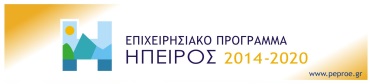 ΤίτλοςΑΠΟΧΕΤΕΥΣΗ ΟΜΒΡΙΩΝ ΥΔΑΤΩΝ και ΒΕΛΤΙΩΣΗ ΔΙΚΤΥΩΝ ΣΥΛΛΟΓΗΣ ΕΝΤΟΣ ΠΟΛΕΟΔΟΜΙΚΟΥ ΣΧΕΔΙΟΥ ΚΑΙ ΟΡΙΟΘΕΤΗΜΕΝΩΝ ΟΙΚΙΣΜΩΝ Δ.Ε. ΙΩΑΝΝΙΝΩΝ κωδικός MIS: 5032820.Φορέας ΥλοποίησηςΔημοτική Επιχείρηση Ύδρευσης Αποχέτευσης Ιωαννίνων (ΔΕΥΑΙ)Προϋπολογισμός2.500.000,00 ευρώ πλέον ΦΠΑΔιαρθρωτικό ΤαμείοΕυρωπαϊκό Ταμείο Περιφερειακής Ανάπτυξης _ ΕΤΠΑΠεριγραφήΗ πράξη περιλαμβάνει δύο υποέργα. Το κύριο υποέργο που αφορά στην επέκταση του δικτύου συλλογής και αποχέτευσης όμβριων υδάτων στη Δημοτική Ενότητα (ΔΕ) Ιωαννίνων του Δήμου Ιωαννιτών, στις περιοχές Καρδαμιτσίων, Νέας Ζωής, Αμπελοκήπων, σε τμήματα διαφόρων οδών της πόλης, στο Κάτω Νεοχωρόπουλο, καθώς και στον οικισμό της Μπάφρας στη ΔΕ Ανατολής. Το υπό κατασκευή δίκτυο ανέρχεται σε συνολικό μήκος περίπου 7,5 χλμ και το υποστηρικτικό υποέργο των αρχαιολογικών εργασιών & ερευνών.ΣτόχοιΗ προτεινόμενη πράξη, μέσω της κατασκευής των απαιτούμενων δικτύων συλλογής ομβρίων υδάτων  συμβάλλει στην προστασία του περιβάλλοντος και στην αειφόρο ανάπτυξη μέσω της προώθησης της προσαρμογής στην κλιματική αλλαγή και της πρόληψης των κινδύνων. Εξασφαλίζει την ανθεκτικότητα των περιοχών παρέμβασης σε επικείμενες καταστροφές και ενισχύει την ικανότητα για την πρόληψη αλλά και την αντιμετώπιση από κινδύνους που έχουν να κάνουν με την ανεξέλεγκτη διαχείριση των όμβριων υδάτων. Επίσης συμβάλλει στην εφαρμογή των μέτρων του ΣΔΛΑΠ Ηπείρου και συγκεκριμένα στην εφαρμογή του συμπληρωματικού μέτρου Μ05Σ0501 στην Λεκάνη Απορροής του ποταμού Καλαμά.ΑποτελέσματαΠλήρες λειτουργικό δίκτυο συλλογής και αποχέτευσης όμβριων υδάτων στη Δ.Ε. Ιωαννίνων, στις περιοχές Καρδαμιτσίων, Νέας Ζωής, Αμπελοκήπων, σε τμήματα διαφόρων οδών της πόλης των Ιωανίνων, στο Κάτω Νεοχωρόπουλο και στον οικισμό της Μπάφρας στη Δ.Ε. Ανατολής, σε συνολικό μήκος περίπου 7,5 χλμ. 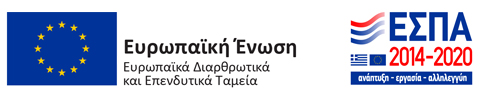 